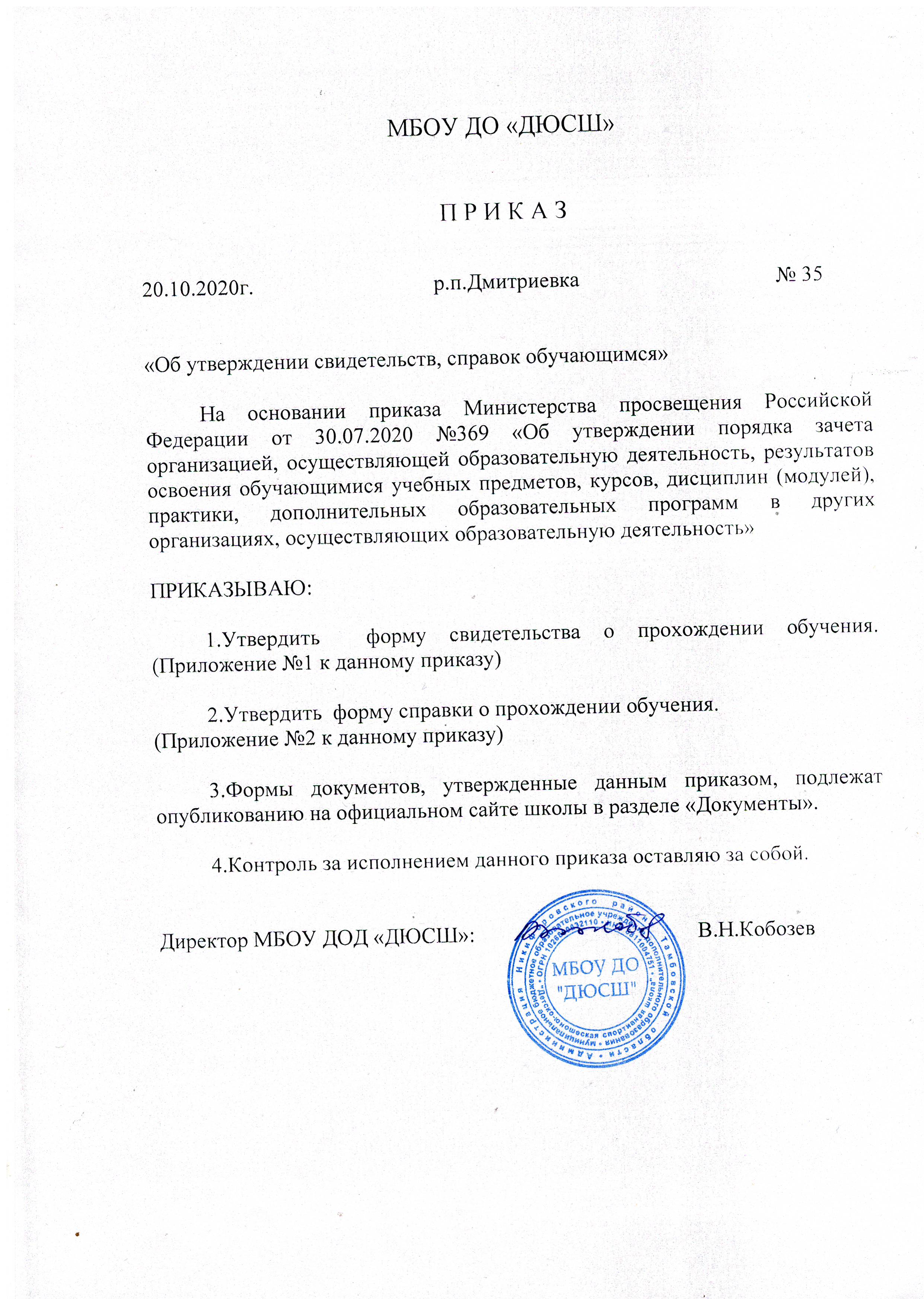 Приложение №1Обратная сторонаПриложение №2Справка об обучении (о периоде обучения)в МБОУ ДО «ДЮСШ» Никифоровского района Тамбовской области(название организации)Выдана ____________________________________________________________________(ФИО учащегося)в том, что он (она) с «___» ________ 202___г. по «___» ________ 202___г.  обучался (ась)	 в МБОУ ДО «ДЮСШ»Никифоровского района Тамбовской области(наименование организации) по дополнительной общеобразовательной программе«___________________________________________________________________________»на отделении _____________________________________________________________________________.Директор ______________________________/__________________________________/М.П.МБОУ ДО «ДЮСШ»Никифоровского районаТамбовской областиСвидетельствоо прохождении обучения по дополнительнойобщеразвивающей программер.п.Дмитриевка202___гСвидетельствоо прохождении обученияпо дополнительной общеобразовательнойпрограммеВыдано ____________________________(ФИО обучающегося)В том, что он (она)  с «_____» _________ 202__г. по «_____» _________ 202___г.прошел (а) полный курс обученияв МБОУ ДО «ДЮСШ»Никифоровского районаТамбовской областипо дополнительной общеобразовательной программе«__________________________________»	на отделении _______________________М.П.Директор	/____________/Тренер-преподаватель	/____________/ДостиженияСвидетельство выдано«____»_______ 202___г.Разделы, модули программыКоличество часов (общее)Количество пройденных часов